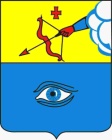 ПОСТАНОВЛЕНИЕ 30.09.2019                                                                                                                                       № 2/33г. ГлазовОб утверждении заключения о результатах публичных слушаний по проекту постановления Администрации города Глазова «О предоставлении разрешения на условно разрешенный вид использования земельного участка с кадастровым номером 18:28:000031:2458 по адресу: Удмуртская Республика, г. Глазов, ул. Короленко» Руководствуясь статьями 5.1, 39 Градостроительного кодекса Российской Федерации, статьей 28 Федерального закона от 06.10.2003 №131-ФЗ «Об общих принципах организации местного самоуправления в Российской Федерации», статьей 14 Устава муниципального образования «Город Глазов», утвержденного решением Городской Думы города Глазова от 30.06.2005 №461, статьями 14, 11 Правил землепользования и застройки муниципального образования «Город Глазов», утвержденных решением Глазовской городской Думы от 21.12.2009 №829, Положением «Об организации и проведении общественных обсуждений, публичных слушаний по вопросам градостроительной деятельности в муниципальном образовании «Город Глазов», утвержденным Решением Глазовской городской Думы от 27.06.2018 №369,П О С Т А Н О В Л Я Ю:1. Утвердить прилагаемое заключение о результатах публичных слушаний по проекту постановления Администрации города Глазова «О предоставлении разрешения на условно разрешенный вид использования земельного участка с кадастровым номером 18:28:000031:2458 по адресу: Удмуртская Республика, г. Глазов, ул. Короленко».2. Заключение о результатах публичных слушаний и настоящее постановление подлежат официальному опубликованию.Глава города Глазова						С.Н. КоноваловПриложение к постановлению Главы города Глазова от 30.09.2019 № 2/33ЗАКЛЮЧЕНИЕо результатах публичных слушаний по проекту постановления Администрации города Глазова «О предоставлении разрешения на условно разрешенный вид использования земельного участка с кадастровым номером 18:28:000031:2458 по адресу: Удмуртская Республика, г. Глазов, ул. Короленко»«19» сентября 2019 года Количество участников, которые приняли участие в публичных слушаниях – 5. Организатор публичных слушаний -  Управление архитектуры и градостроительства Администрации города Глазова по результатам проведения публичных слушаний по проекту постановления Администрации города Глазова «О предоставлении разрешения на условно разрешенный вид использования земельного участка с кадастровым номером 18:28:000031:2458 по адресу: Удмуртская Республика, г. Глазов, ул. Короленко», в которых приняло участие 5 человек и на основании протокола публичных слушаний от «19» сентября 2019 г. № 1, рассмотрев предложение участника публичных слушаний Религиозной организации «Глазовская епархия русской православной церкви (Московский патриархат)», о рекомендации Главе города Глазова принять решение о предоставлении разрешения на условно разрешенный вид использования земельного участка с кадастровым номером 18:28:000031:2458 по адресу: Удмуртская Республика, г. Глазов, ул. Короленко,решил:рекомендовать Главе города Глазова принять решение о предоставлении разрешения на условно разрешенный вид использования земельного участка с кадастровым номером 18:28:000031:2458 по адресу: Удмуртская Республика, г. Глазов, ул. Короленко:- Религиозное использование (код 3.7) - размещение объектов капитального строительства, предназначенных для отправления религиозных обрядов (церкви, соборы, храмы, часовни, мечети, молельные дома); размещение объектов капитального строительства, предназначенных для постоянного местонахождения духовных лиц, паломников и послушников в связи с осуществлением ими религиозной службы, а также для осуществления благотворительной и религиозной образовательной деятельности (монастыри, скиты, воскресные школы).Заключение подготовлено управлением архитектуры и градостроительства Администрации города Глазова.Начальник управления Суслопаров Александр Андреевич, тел. 6-60-32Главамуниципального образования«Город Глазов» «Глазкар» муниципал кылдытэтлэнтöроез